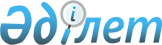 О внесении изменения в постановление акимата Северо-Казахстанской области от 19 сентября 2020 года № 246 "Об установлении карантина"
					
			Утративший силу
			
			
		
					Постановление акимата Северо-Казахстанской области от 5 октября 2020 года № 274. Зарегистрировано Департаментом юстиции Северо-Казахстанской области 5 октября 2020 года № 6577. Утратило силу постановлением акимата Северо-Казахстанской области от 20 декабря 2020 года № 338
      Сноска. Утратило силу постановлением акимата Северо-Казахстанской области от 20.12.2020 № 338 (вводится в действие со дня его первого официального опубликования).
      В соответствии с подпунктом 2) пункта 1 статьи 10 Закона Республики Казахстан от 10 июля 2002 года "О ветеринарии", пунктом 2 статьи 27 Закона Республики Казахстан от 23 января 2001 года "О местном государственном управлении и самоуправлении в Республике Казахстан", статьей 26 Закона Республики Казахстан от 6 апреля 2016 года "О правовых актах", подпунктом 1) пункта 4 Правил установления или снятия ограничительных мероприятий и карантина, утвержденных приказом Министра сельского хозяйства Республики Казахстан от 9 февраля 2015 года № 7-1/86 "Об утверждении Правил установления или снятия ограничительных мероприятий и карантина" (зарегистрирован в Реестре государственной регистрации нормативных правовых актов под № 10414), на основании представления главного государственного ветеринарно-санитарного инспектора Северо-Казахстанской области от 3 октября 2020 года № 01-04/921 "Об установлении карантина" акимат Северо-Казахстанской области ПОСТАНОВЛЯЕТ:
      1. Внести в постановление акимата Северо-Казахстанской области "Об установлении карантина" от 19 сентября 2020 года № 246 (опубликовано 19 сентября 2020 года в Эталонном контрольном банке нормативных правовых актов Республики Казахстан в электронном виде, зарегистрировано в Реестре государственной регистрации нормативных правовых актов под № 6539) следующее изменение:
      приложение к указанному постановлению изложить в новой редакции согласно приложению, к настоящему постановлению.
      2. Коммунальному государственному учреждению "Управление ветеринарии акимата Северо-Казахстанской области" в установленном законодательством Республики Казахстан порядке обеспечить:
      1) государственную регистрацию настоящего постановления в республиканском государственном учреждении "Департамент юстиции Северо-Казахстанской области Министерства юстиции Республики Казахстан";
      2) размещение настоящего постановления на интернет-ресурсе акимата Северо-Казахстанской области после его официального опубликования.
      3. Контроль за исполнением настоящего постановления возложить на курирующего заместителя акима Северо-Казахстанской области.
      4. Настоящее постановление вводится в действие со дня его первого официального опубликования. Населенные пункты, расположенные на территории Северо-Казахстанской области, в которых установлен карантин в связи с возникновением заразной болезни грипп птиц
					© 2012. РГП на ПХВ «Институт законодательства и правовой информации Республики Казахстан» Министерства юстиции Республики Казахстан
				
      Аким

      Северо-Казахстанской области 

К. Аксакалов
Приложениек постановлению акиматаСеверо-Казахстанской областиот 5 октября 2020 года № 274Приложениек постановлению акиматаСеверо-Казахстанской областиот "19" сентября 2020 года № 246
Наименование населенного пункта
Наименование населенного пункта
Наименование населенного пункта
1
Айыртауский район
село Агынтай Батыр Арыкбалыкского сельского округа;

село Егиндыагаш Сырымбетского сельского округа;

село Жумысшы Антоновского сельского округа;

село Каракамыс Сырымбетского сельского округа;

село Лавровка Антоновского сельского округа
2
Акжарский район
село Казанское Талшикского сельского округа 
3
Аккайынский район
село Аралагаш Аралагашского сельского округа; 

село Токуши Токушинского сельского округа 
4
район имени Габита Мусрепова
село Разгульное Шоптыкольского сельского округа; 

село Чернобаевка Рузаевского сельского округа;

село Шукырколь Шукыркольского сельского округа 
5
Есильский район
село Булак Булакского сельского округа;

село Кара-агаш Заречного сельского округа;

село Мальцево Покровского сельского округа;

село Тарангул Тарангульского сельского округа
6
Жамбылский район
село Екатериновка Казанского сельского округа;

село Новорыбинка Кладбинского сельского округа
7
Кызылжарский район
село Архангельское Архангельского сельского округа;

село Бесколь Бескольского сельского округа;

село Бугровое Бугровского сельского округа;

село Глубокое Лесного сельского округа;

село Красный Яр Вагулинского сельского округа;

село Налобино Налобинского сельского округа;

село Пресновка Лесного сельского округа;

село Якорь Якорьского сельского округа
8
район Магжана Жумабаева
город Булаево; 

село Каракога Каракогинского сельского округа;

село Куломзино Конюховского сельского округа;

село Лебяжье Лебяжинского сельского округа;

село Чистовское Чистовского сельского округа
9
Мамлютский район
город Мамлютка;

село Новомихайловка Новомихайловского сельского округа
10
Тайыншинский район
село Алабота Тихоокеанского сельского округа;

село Ильич Кировского сельского округа;

село Чкалово Чкаловского сельского округа 
11
Тимирязевский район
село Акжан Акжанского сельского округа; 

село Белоградовка Тимирязевского сельского округа;

село Дзержинское Дзержинского сельского округа;

село Тимирязево Тимирязевского сельского округа 
12
район Шал акына 
город Сергеевка;

село Сухорабовка Сухорабовского сельского округа